Negatifliği ve Gerginliği Serbest Bırakmak için Rahatlama Serileri15 Şubat 19721. Postür: 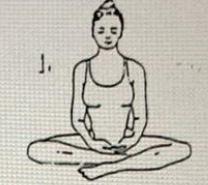 Bağdaş pozisyonuna geçin ve omurganız dik, çeneniz hafif geride, omuzlarınız kulaklarınızdan ayrı ve rahat olacak şekilde oturun.Ellerinizi kucağınıza yerleştirin. Nefes:5 saniye süresince nefes alın, 5 saniye süresince nefesinizi serbest bırakın ve nefesiniz dışarıdayken 5 saniye süresince karnınızı pompalayın. Zamanlama:5 dakika. 2. Postür: 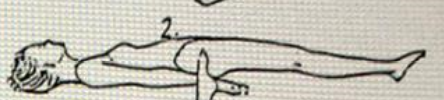 Sırtüst uzanın. Boynunuzu uzatın ve çeninizi hafif içeri alın.  Kollarınızı bedeninizin iki yanına doğru yerleştirin.Ellerinizi kullanmadan yalnızca kalçanızı havaya kaldırın. Bacaklarınız ve sırtınız yerde, rahat bir şekilde kalsın. Nefes:Uzun ve derin nefeslerle bu postürde kalın.Zamanlama:1-3 dakika. 3. Postür: 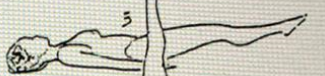 Sırtüstü uzanmaya devam edin. Bacaklarınızı yerden 10-15 cm kadar yukarıya kaldırın. Nefes:Uzun ve derin nefeslerle bu postürde kalın.Zamanlama:1-3 dakika. ‘Bu hareketle tüm beden sizi selamlayacak ve her şeyi sindirebileceksiniz. Toksinler dışarı atılacak ve bu hareket kalbiniz için de çok faydalı.’ Yogi BhajanNot: Belinizde sorun varsa ellerinizle belinizi destekleyebilirsiniz.4. 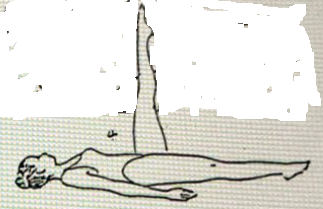 Postür: Sol bacağınızı 90 dereceye kaldırın ve bedeninizin geri kalanı tamamen rahatlasın. Nefes:Uzun ve derin nefeslerle bu postürde kalın.Zamanlama:3 dakika. ‘Bu hareket, toksinleri atmanıza ve canlanmanıza yardımcı olur.’5.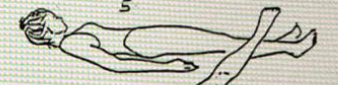 Postür:Yalnızca kafanızı kaldırın ve bedeninizin geri kalanını tamamen serbest bırakın. Nefes:Uzun ve derin nefeslerle bu postürde kalın.Zamanlama:3 dakika. ‘Bu hareket baş ağrılarını şifalandırıcı etkiye sahiptir.’6.Postür: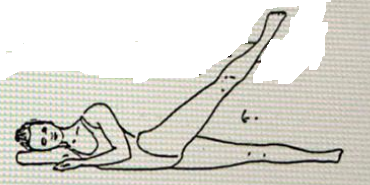 Bedeninizi sağa doğru döndürün ve sağ kolunuzu yastık gibi yapıp, kafanızı kolunuzun üzerine yerleştirin.Sol bacağınızı mümkün olduğunca yukarıya kaldırın. Bedeninizin geri kalanını tamamıyla serbest bırakın. Zamanlama:3 dakika7.PostürKarnınızın üzerine yatıp rahatlayın.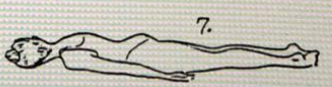 Zamanlama: 1 dakika‘Bu hareket bağırsaklarınıza faydalı olmakla birlikte toksinleri atmanıza da yardımcıdır.’8. Postür: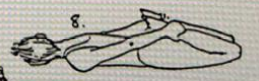 Ellerinizle ayak bileklerinizi yakalayın ve bedeninizi kaldırmadan, topuklarınızı kalçalarınıza doğru yaklaştırın. Nefes:Uzun ve derin nefeslerle bu postürde kalın.Zamanlama:3 dakika9.Postür:Kobra Pozu’na geçin.Nefes:Uzun ve derin nefeslerle bu postürde kalın.Zamanlama:3 dakika ya da mümkün olduğunca uzun süre.10.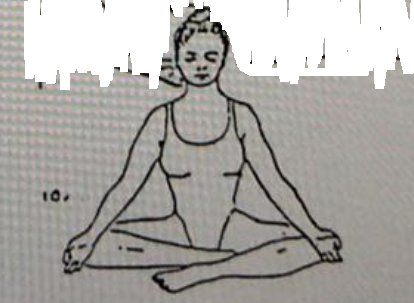 Postür:Rahat Oturma Pozisyonu’na (bağdaş kurarak) geçin. Gözlerinizi kapatın ve aşağıdaki mantrayı yüksek sesle tekrar edin.AAD GURAY NAMEH - Evrensel Bilgelik’in önünde eğiliyorumJUGAAD GURAY NAMEH- Çağlar Boyunca Hüküm Süren Bilgelik’in önünde eğiliyorumSAT GURAY NAMEH- Gerçek Bilgelik’in önünde eğiliyorumSIREE GUROO DAYVAY NAMEH- Yüce, Gözle Görünmeyen Bilgelik’in önünde eğiliyorumZamanlama:5 dakika.*Kaynak: Guru Rattana Relax and Renew with Kundalini Yoga and Meditations of Yogi Bhajan- Syf:38